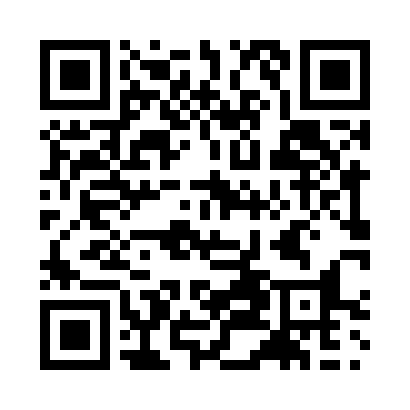 Prayer times for Ljubija, SloveniaWed 1 May 2024 - Fri 31 May 2024High Latitude Method: Angle Based RulePrayer Calculation Method: Muslim World LeagueAsar Calculation Method: HanafiPrayer times provided by https://www.salahtimes.comDateDayFajrSunriseDhuhrAsrMaghribIsha1Wed3:435:4612:575:598:0910:042Thu3:415:4412:576:008:1110:063Fri3:385:4312:576:008:1210:084Sat3:365:4112:576:018:1310:105Sun3:345:4012:576:028:1510:126Mon3:315:3812:576:038:1610:147Tue3:295:3712:576:038:1710:168Wed3:275:3512:576:048:1810:189Thu3:245:3412:576:058:2010:2110Fri3:225:3312:566:068:2110:2311Sat3:205:3112:566:068:2210:2512Sun3:175:3012:566:078:2310:2713Mon3:155:2912:566:088:2510:2914Tue3:135:2812:566:098:2610:3115Wed3:105:2612:566:098:2710:3316Thu3:085:2512:566:108:2810:3517Fri3:065:2412:566:118:2910:3818Sat3:045:2312:576:118:3110:4019Sun3:025:2212:576:128:3210:4220Mon3:005:2112:576:138:3310:4421Tue2:575:2012:576:138:3410:4622Wed2:555:1912:576:148:3510:4823Thu2:535:1812:576:158:3610:5024Fri2:515:1712:576:158:3710:5225Sat2:495:1612:576:168:3810:5426Sun2:475:1512:576:178:3910:5627Mon2:455:1512:576:178:4010:5828Tue2:435:1412:576:188:4111:0029Wed2:425:1312:586:188:4211:0230Thu2:405:1312:586:198:4311:0331Fri2:405:1212:586:208:4411:05